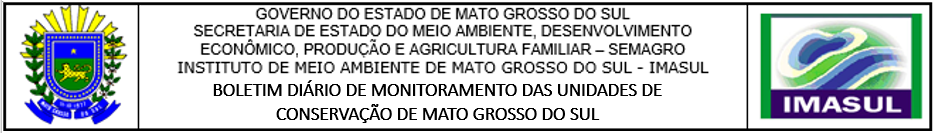 BOLETIM 06: 05/04/2020 –  07:00 hSituação GeralResultadosConforme atualização do Banco de Dados de Queimadas do INPE/MMA, referente às Unidades de Conservação do Estado de Mato Grosso do Sul, foram visualizados focos de queimadas, em algumas Unidades de Conservação Municipais, bem como nas Federais. Já referente às Unidades de Conservação Estaduais foram constatados que não há registros de focos. As unidades de conservação com registros de focos, foram tomadas providências através de contatos telefônicos.  Risco de Fogo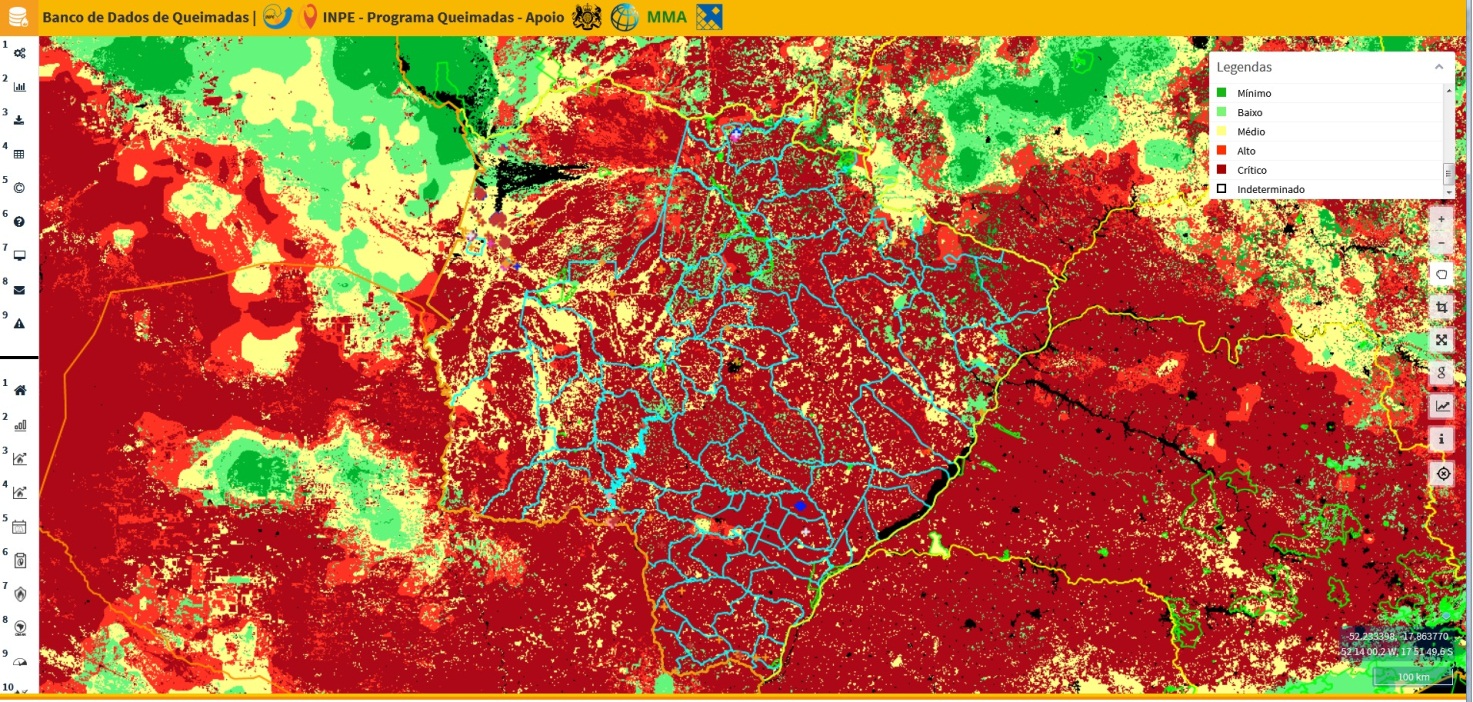   Mapa 1. Risco de fogo no Estado de Mato Grosso do Sul.  FONTE: INPE, 05/04/2020.	Níveis de Risco Conforme Sala de Situação IntegradaRISCO INDETERMINADO – Não foi possível determinar o risco de fogo devido à ausência de dados meteorológicos para o período. RISCO MÍNIMO – Os fatores meteorológicos indicam risco mínimo para ocorrência de incêndios florestais no período. Momento adequado para os produtores rurais solicitarem e executar ações de queima controlada em leiras, amontoados provenientes de restos de desmatamentos e lavoura.RISCO BAIXO – Os fatores meteorológicos indicam baixo risco para ocorrência de incêndios florestais no período. Para sua maior segurança, recomenda-se acompanhar as previsões meteorológicas mais recentes e possível alteração do nível de risco para que você possa planejar melhor suas atividades. Momento adequado para os produtores rurais solicitarem e executar ações de queima controlada com a finalidade de renovação de pastagens e uso do fogo como medida fitossanitária. RISCO MÉDIO - Os fatores meteorológicos indicam risco médio para ocorrência de incêndios florestais no período. Acompanhe com mais frequência às atualizações da previsão do tempo, pois você poderá necessitar mudar seus planos e se proteger dos eventuais impactos decorrentes possíveis incêndios florestais. Siga as eventuais recomendações da Defesa Civil e das demais autoridades competentes. Produtores rurais devem se atentar para a construção e/ou manutenção dos aceiros em suas propriedades.RISCO ALTO - Os fatores meteorológicos indicam risco alto para ocorrência de incêndios florestais no período. Continue atento sobre as atualizações da previsão do tempo já que o risco é alto para ocorrência de incêndios florestais que possam provocar danos à população e ao meio ambiente. Siga as recomendações da Defesa Civil e demais autoridades competentes, e esteja preparado para medidas de emergência com a maior segurança possível. Evite a prática de queimadas controladas, mesmo que autorizadas órgão ambiental competente. Produtores rurais devem estar atentos a possíveis frentes de fogo que possam atingir os limites de suas propriedades. Àqueles que possuem equipamentos e ferramentas para combate aos incêndios florestais devem deixá-los em prontidão e aptos para o uso. Caso seja possível aumentar a largura dos aceiros. RISCO CRÍTICO - Os fatores meteorológicos indicam risco crítico para ocorrência de incêndios florestais no período. Você deve agir agora para manter-se seguro dos possíveis impactos do tempo severo. Não se descartam danos, interrupções de energia e risco a integridade física. Você deve evitar as áreas perigosas e siga os conselhos dos serviços de emergência e as autoridades locais. Evite a prática de queimadas controladas, mesmo que autorizadas pelo órgão ambiental competente. Produtores rurais devem estar atentos a possíveis frentes de fogo que possam atingir os limites de suas propriedades. Àqueles que possuem equipamentos e ferramentas para combate aos incêndios florestais devem deixá-los em prontidão e aptos para o uso. Caso seja possível aumentar a largura dos aceiros.GERÊNCIA DE UNIDADES DE CONSERVAÇÃOUnidade de Apoio as Unidades de ConservaçãoUNIDADES DE CONSERVAÇÃO ESTADUAISUNIDADES DE CONSERVAÇÃO ESTADUAISUNIDADES DE CONSERVAÇÃO ESTADUAISUNIDADES DE CONSERVAÇÃO ESTADUAISDados GeraisSituaçãoProvidências Risco De FogoMonumento Natural Gruta do Lago AzulSem registros_Baixo a CríticoMonumento Natural do Rio FormosoSem registros_CríticoParque Estadual Mata do SegredoSem registros _             CríticoParque Estadual do ProsaSem registros_MédioÁrea de Proteção Ambiental Estrada Parque PiraputangaSem registros_Médio a Crítico Área de Proteção Ambiental Rio Cênico  Rotas MonçoeirasSem registros_Baixo a CríticoParque Estadual das Nascentes do Rio TaquariSem registros_Mínimo a CríticoParque Estadual das Várzeas do Rio IvinhemaSem registros_Mínino a BaixoParque Estadual do Pantanal do Rio NegroSem registros_Médio a CríticoUNIDADES DE CONSERVAÇÃO MUNICIPAISUNIDADES DE CONSERVAÇÃO MUNICIPAISUNIDADES DE CONSERVAÇÃO MUNICIPAISUNIDADES DE CONSERVAÇÃO MUNICIPAISDados GeraisSituaçãoProvidênciasRisco De FogoAPA Municipal da  Bacia do Rio IguatemiCom registros em JaporãRealizar contatoCríticoAPA Municipal da Bacia do Rio IguatemiCom registros em TacuruRealizar contatoCríticoAPA Municipal da Bacia do Rio IguatemiCom registros em ParanhosRealizar contatoCríticoAPA Municipal da Bacia do Rio IguatemiCom registros em Coronel SapucaiaRealizar contatoCríticoAPA Municipal das Nascentes do Rio ApaCom registros em Ponta PorãRealizar contatoMédioAPA Municipal das Bacias do Rio Aporé e do Rio SucuriúCom registros em Chapadao do SulRealizar contatoCríticoUNIDADES DE CONSERVAÇÃO FEDERAISUNIDADES DE CONSERVAÇÃO FEDERAISUNIDADES DE CONSERVAÇÃO FEDERAISUNIDADES DE CONSERVAÇÃO FEDERAISDados GeraisSituaçãoProvidênciasRisco De FogoRPPN Federal PenhaCom registros em CorumbáRealizar contatoBaixoApa Ilhas e Várzeas do Rio ParanáCom registros em EldoradoRealizar contatoCrítico